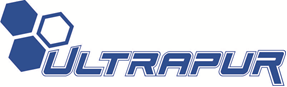 LEISTUNGSERKLÄRUNGNr. 01-2015-PL6. Erklärte Leistungseigenschaften:7. Die Leistungseigenschaften des o.g. Produktes stimmen mit dem Paket der erklärten Leistungseigenschaften überein. Diese Leistungserklärung wird gemäß der Verordnung (EU) Nr. 305/2011 auf ausschließliche Verantwortung des oben genannten Herstellers ausgegeben.Im Namen des Herstellers unterzeichnet von:[Vor- und Nachname]………………………………………………………………………………………………………………………………………………………………………in [Ort] …………………………………………………………………………… den [Ausgabedatum]…………………………………………………………………[Unterschrift] ………………………………………………………………………………………………………………………………………………………………………1. Eindeutiger Identifizierungscode des Erzeugnistyps:ULTRAPOL RG 03/352. Vorgesehene Anwendung oder Anwendungen:Wärmedämmung von Wänden, Fundamenten, Decken und abgehängten Decken3. Hersteller:ULTRAPUR Sp. z o.o.ul. Chwaliszewo 72/7, 61-104 Poznań 4. System für die Beurteilung und Verifizierung der Haltbarkeit der Leistungseigenschaften:System 35. Harmonisierte Norm:Benannte Stelle(n)PN-EN 14315-1:2013Nr. 1488Instytut Techniki Budowlanej [Institut für Bautechnik]00-611 Warszawa, ul. Filtrowa 1Grundsätzliche EigenschaftenErklärte Leistungseigenschaften BrandverhaltenEuroklasse EWasserdurchlässigkeit:Kurzzeitige Wasseraufnahmefähigkeit bei teilweisem Eintauchen Wp < 0,23 kg/m2Wärmewiderstand:Wärmewiderstand und WärmeleitfähigkeitDeklarierte Werte des Wärmewiderstands, RD und der Wärmeleitfähigkeit, λD abhängig von der Dämmstoffdicke dN, unter Berücksichtigung des Alterungseffekts, sind der Tabelle zu entnehmen:WasserdampfdurchdringungWasserdampfdiffusionswiderstandsfaktorMU35DruckfestigkeitDruckspannung bei relativer Verformung von 10 % CS(10\ Y)200Dauerhaftigkeit des Brandverhaltens in Abhängigkeit von der Alterung/ZersetzungVerschlechtert sich nicht mit der ZeitDauerhaftigkeit des Wärmewiderstands aufgrund von Alterung/ZersetzungDer deklarierte Wert des Wärmewiderstands ist über 25 Jahre stabilDauerhaftigkeit der Druckfestigkeit in Abhängigkeit von der Alterung/ZersetzungVerschlechtert sich nicht mit der ZeitKontinuierliche Verbrennung durch GlühenNPD (keine Leistungseigenschaft festgelegt)